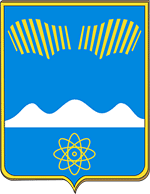 АДМИНИСТРАЦИЯ ГОРОДА ПОЛЯРНЫЕ ЗОРИ С ПОДВЕДОМСТВЕННОЙ ТЕРРИТОРИЕЙПОСТАНОВЛЕНИЕ «___»  мая  2024 г.								                № ___ Об организации и проведении  Фестиваля авторской музыки и поэзии «U-235.Новые песни»В целях обеспечения участия муниципального образования г. Полярные Зори с подведомственной территорией в Фестивале авторской музыки и поэзии «U-235. Новые песни»:1. Провести на территории города Полярные Зори в период                                                     с 9 июня 2024 г. по 13 июня 2024 г. Фестиваль авторской музыки и поэзии «U-235. Новые песни» (далее - Фестиваль) по следующим номинациям:- «Авторская музыка»,  - «Поэзия»,- «Авторская песня»,- «Исполнитель авторской песни»2. В своей работе руководствоваться Положением о проведении Фестиваля.3. Утвердить состав рабочей группы Фестиваля согласно Приложению.4. Отделу культуры, спорта и молодежной политики (Михальченко М.И.) организовать работу с учреждениями культуры по содействию в проведении Фестиваля (организация звукового сопровождения, подготовка и проведение концертных программ, изготовление афиш, проведение обзорной экскурсии для участников).5. МБУ «Редакция газеты «Городское время» обеспечить информационную поддержку подготовки и проведения Фестиваля.6. МБУ ДО «ДДТ» (Чешина Т.Ю.) совместно с МАУМП «Центр поддержки молодежных и добровольческих инициатив г. Полярные Зори» (Хитрова Е.О.) организовать работу волонтеров в период проведения Фестиваля (организация встречи и сопровождения делегаций, расселение участников, проведения мастер-классов, обеспечение проведения вечера дружбы, обеспечение деятельности конкурсного жюри).7. Отделу экономического развития и потребительского рынка (Верхоланцева О.И.) совместно с отделом образования (Зиненкова О.В.) обеспечить:7.1. организацию питания участников Фестиваля с 9 июня 2024 г. по 13 июня 2024 г.7.2. организацию торговли в период проведения праздника Дня России                  12 июня 2024 г.8. МКУ «УГХ» (Смирнов Л.Н.) обеспечить транспортное обслуживание участников Фестиваля.9. Контроль за исполнением настоящего постановления возлагаю на заместителя главы города Полярные Зори с подведомственной территорией Семичева В.Н.10. Настоящее постановление вступает в силу со дня официального опубликования.Глава города Полярные Зорис подведомственной территорией	   		                                М.О. ПуховВизы согласования:Правовой отдел      _____________   «____»  мая  2024 г.Михальченко М.И.1-дело, 1-ОКСиМП,  1-ОО, 1 – КАЭС,УТВЕРЖДЕН постановлением администрации города Полярные Зори«____» мая 2024 г. № _____Состав рабочей группыПухов М.О. – глава города Полярные Зори, председатель рабочей группы;Шурочкина Н.В. –заместитель председателя рабочей группы, руководитель проекта «Школа Росатом» ГК «Росатом».Члены рабочей группы:Адаженик И.Н. – генеральный директор ООО «КАЭС-Авто» (по согласованию);Александров И.Н. – начальник ФГУЗ МСЧ-118 ФМБА России (по согласованию);Верхоланцева О.И.– начальник отдела экономического развития и потребительского рынка;Вишнякова В.С. – заведующий отделом МБУ «Редакция газеты «Городское время»;Зиненкова О.В. – начальник отдела образования; Катюха М.С. – заместитель директора МБУК «ДК н.п. Африканда»;Королева Л.В. - директор МБУК «ГДК г. Полярные Зори»;Михальченко М.И. – и.о. начальника отдела культуры, спорта и молодежной политики;Тимофеев О.Ю. - начальник МО МВД РФ «Полярнозоринский» (по согласованию);Хитрова Е.О.- и.о. директора муниципального автономного учреждения молодёжной политики «Центр поддержки молодежных и добровольческих инициатив г. Полярные Зори»;Ченгаев М.Н. - начальник отдела социального развития филиала АО «Концерн Росэнергоатом» «Кольская атомная станция» (по согласованию);Чешина Т.Ю.- директор МБУДО «Дом  детского   творчества»;Шибалева Н.А. – муниципальный координатор «проекта «Школа Росатома».